Dzień Dobry w poniedziałek 25.05.2020Temat kompleksowy : Moi rodzice Temat dnia : Moja mamusia 1. Nauczcie się rymowanki , pokolorujcie bukiet z łąkowych kwiatów (dołączona karta pracy)Moja kochana mamusiu ,dla Ciebie promyki słońca , maki , stokrotki , chabry biedronka dwukropka .Dla Ciebie chcę dorosnąć ,byś na mnie mogła wesprzeć się.Moja mamusiu - kocham Cię ! 2. Rozmowa na temat rymowanki - Czyje święto się zbliża ? - Co mają dzieci dla mamusi według słów rymowanki ?3. Czytanie dialogu z rodzicem ( dołączona karta pracy )4. Pobawcie się . Zabawa ruchowo - naśladowcza ,,Jak nasi rodzice''Poruszajcie się po pokoju w rytm dowolnej muzyki . Na hasło Tak jak mama - naśladujecie czynności wykonywane przez mamę . Na hasło Tak jak tata - naśladujecie czynności wykonywane w domu przez tatę . 5. Porozmawiajcie z  rodzicami : - Wymieńcie ich imiona - Zgadnijcie co lubią robić ? Czego nie lubią robić ? 6. Zabawa z wykorzystaniem rymowanki Mama , tata , siostra , brat to mój cały świat ! Wypowiadajcie rymowankę z różnymi emocjami , ze złością , radością , smutkiem , ze strachem .7. Wykonajcie pudełeczko dla mamy ( dołączona karta pracy ) 8. Ułóżcie zdania z rozsypanki wyrazowej i przyklejcie je na kartce , możecie narysować rysunki do ułożonych zdań ( dołączona karta pracy )Zdania po ułożeniu To jest laurka dla mamy .Tata dostał krawat od Adama .Mama zrobiła tort owocowy .Na deser mamy lody .9. Wręczcie mamie wykonane pudełeczko razem z laurką oraz życzeniami z okazji Dnia Mamy , które będzie jutro 26 maja (wtorek) .Propozycje wykonania laurki .Do usłyszenia jutro . Serdecznie was pozdrawiam .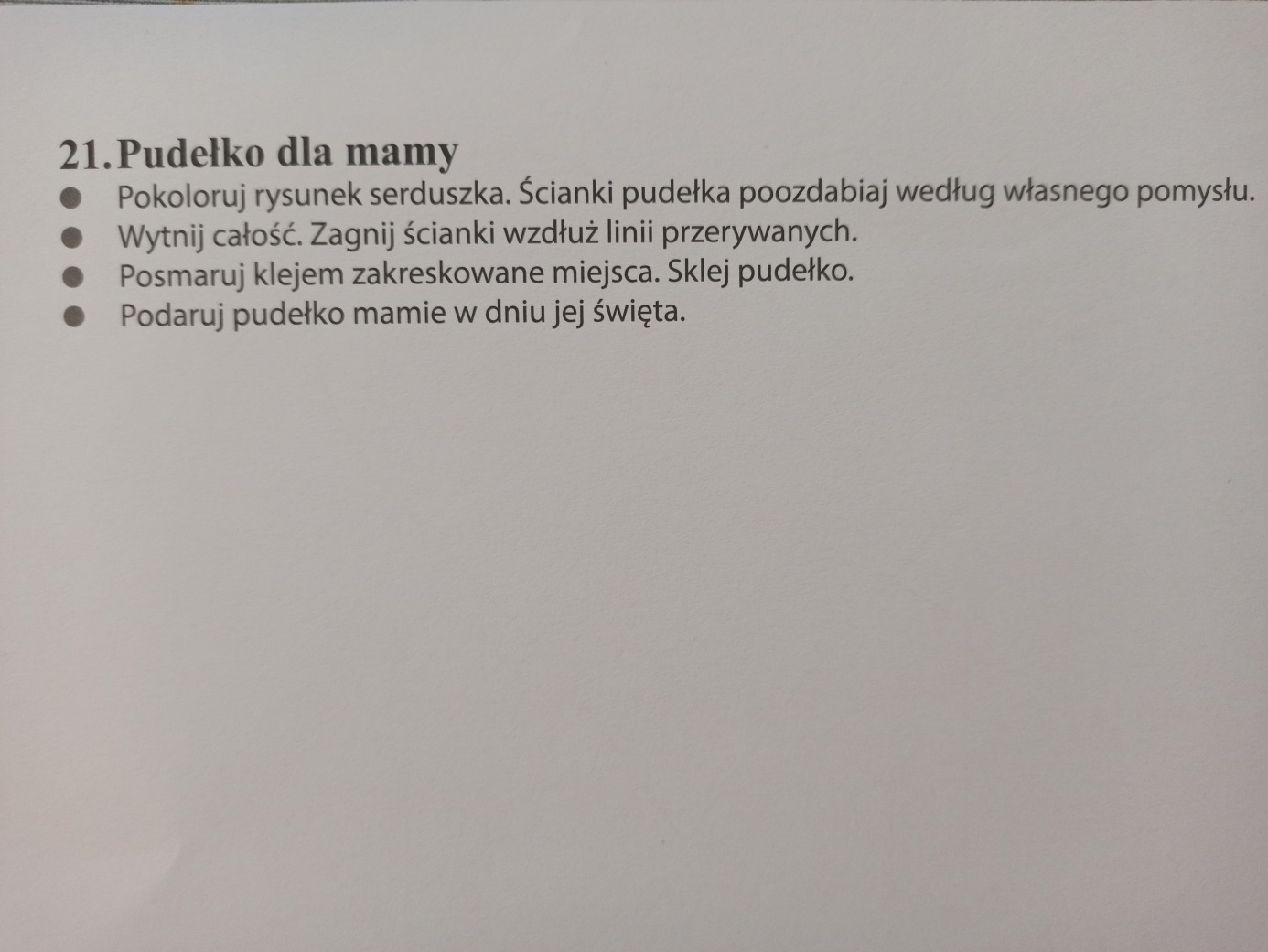 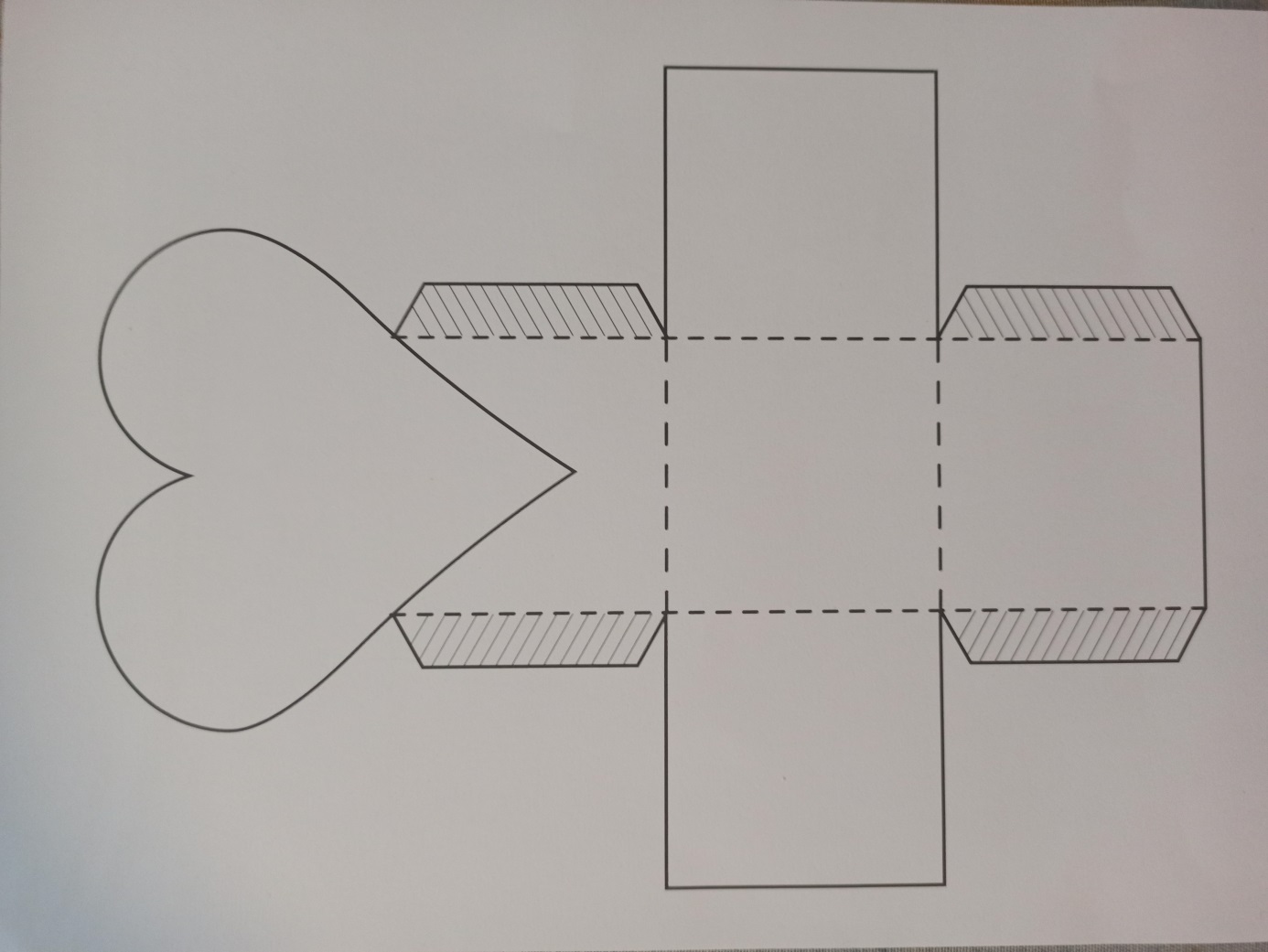 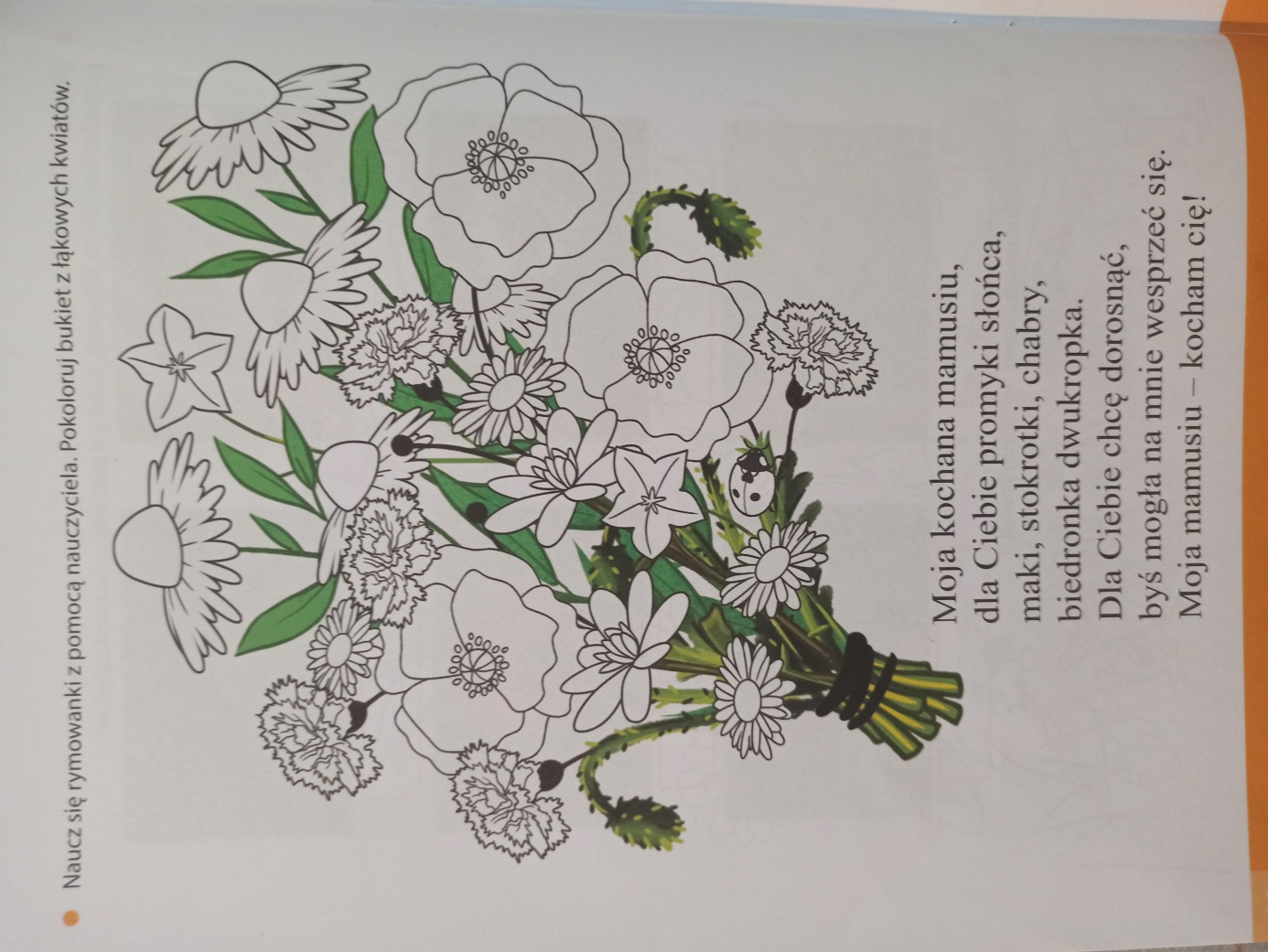 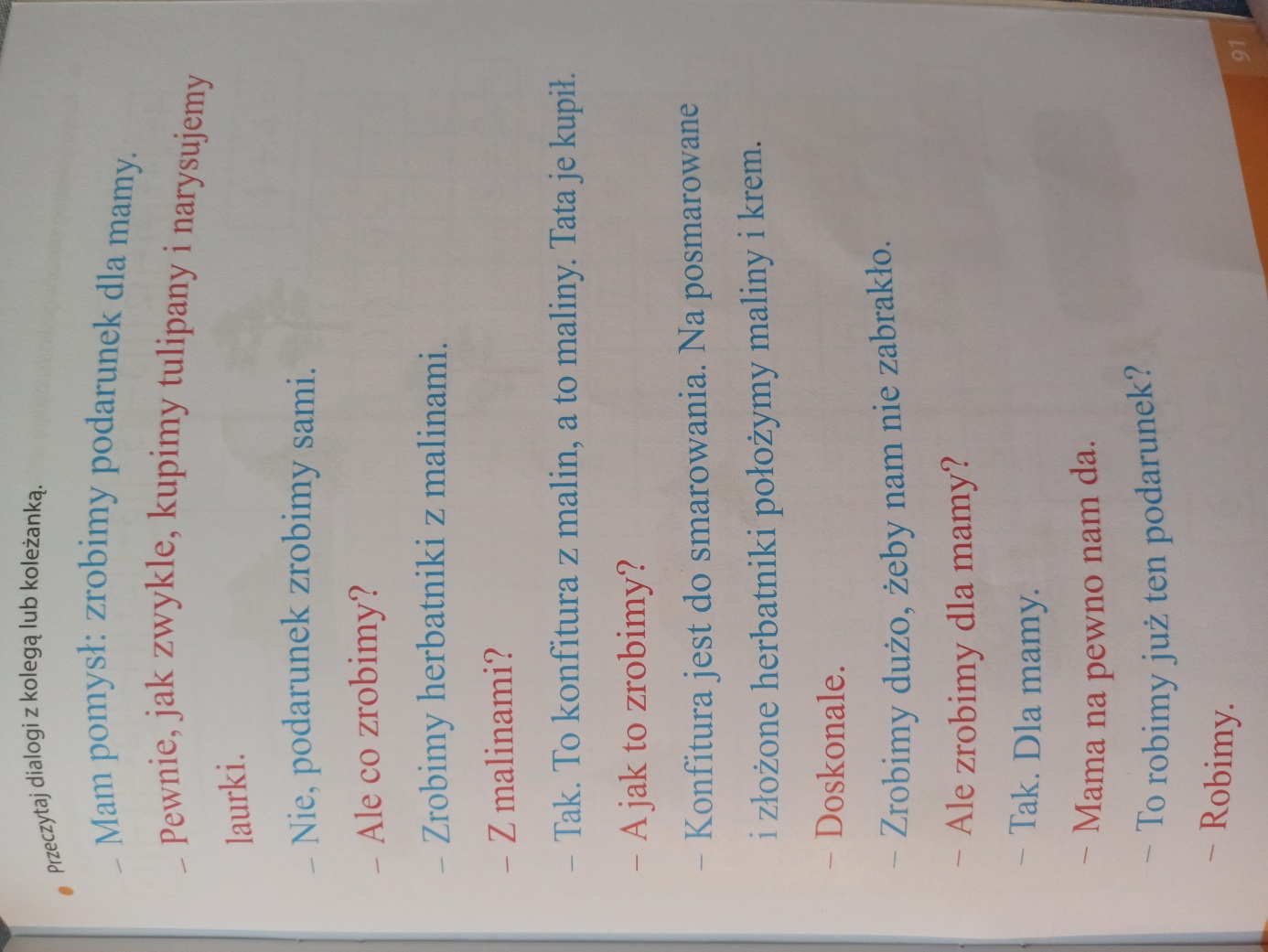 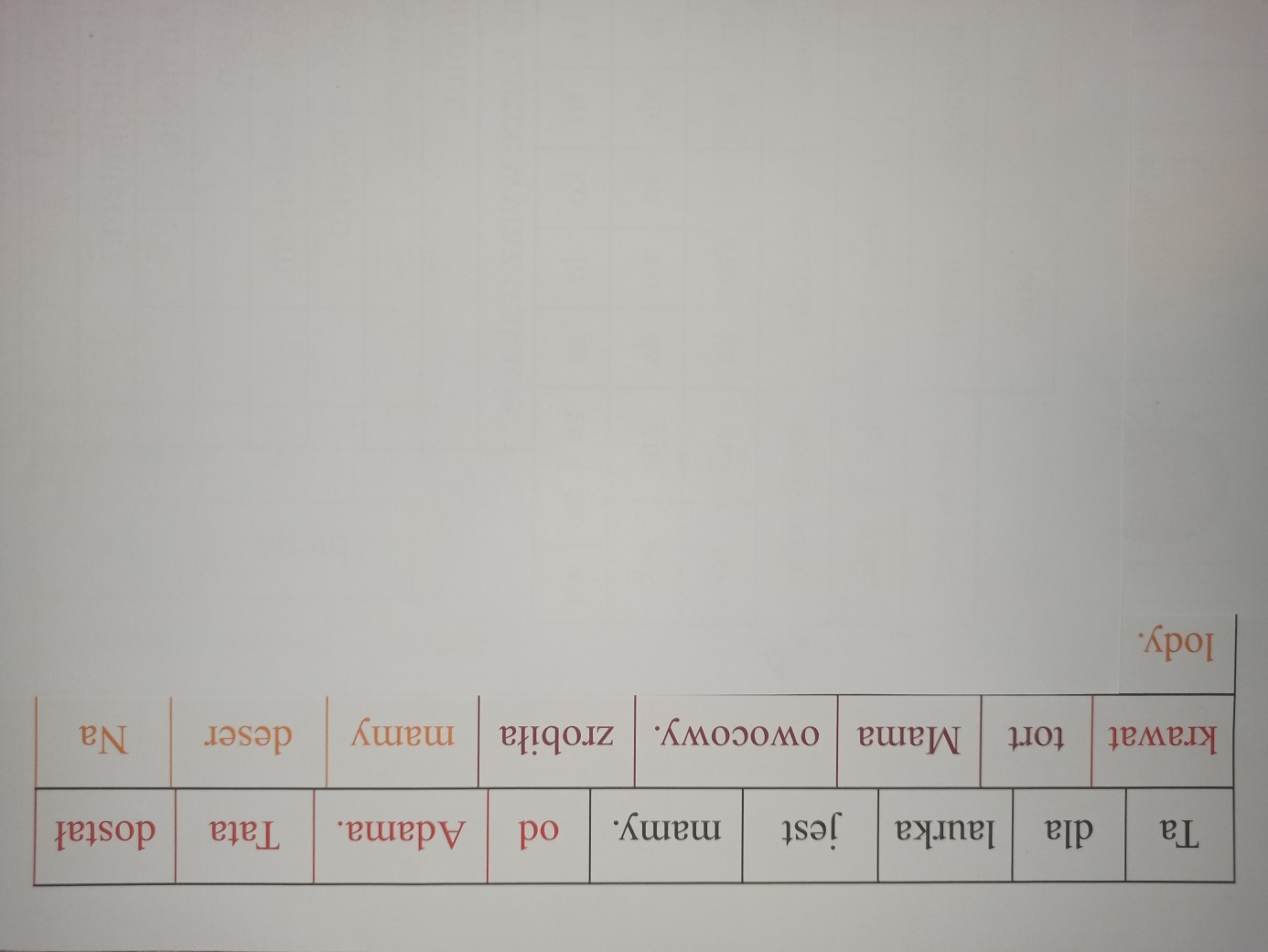 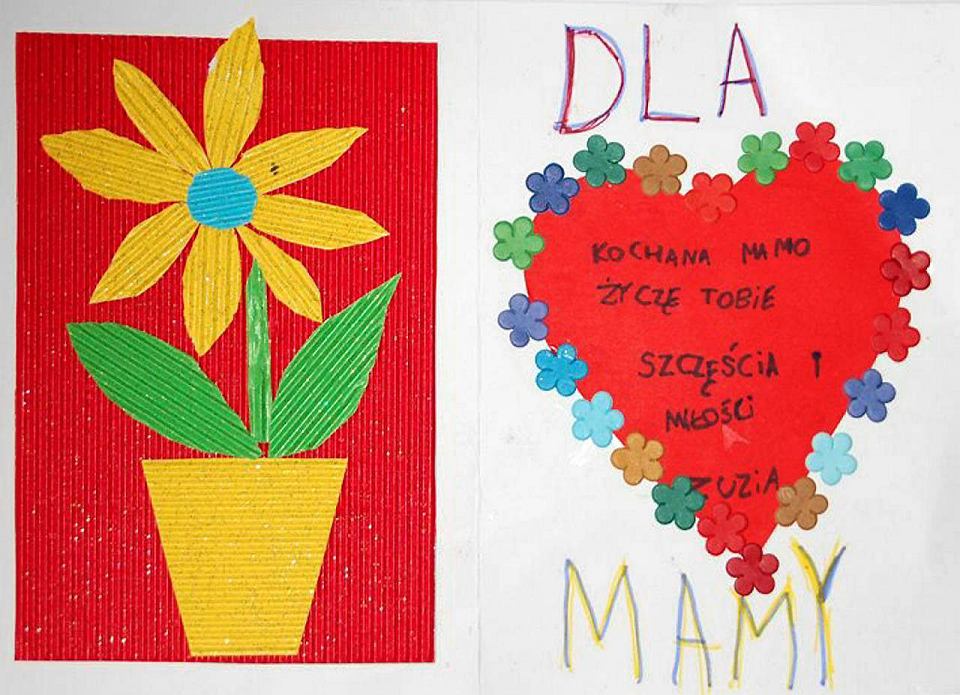 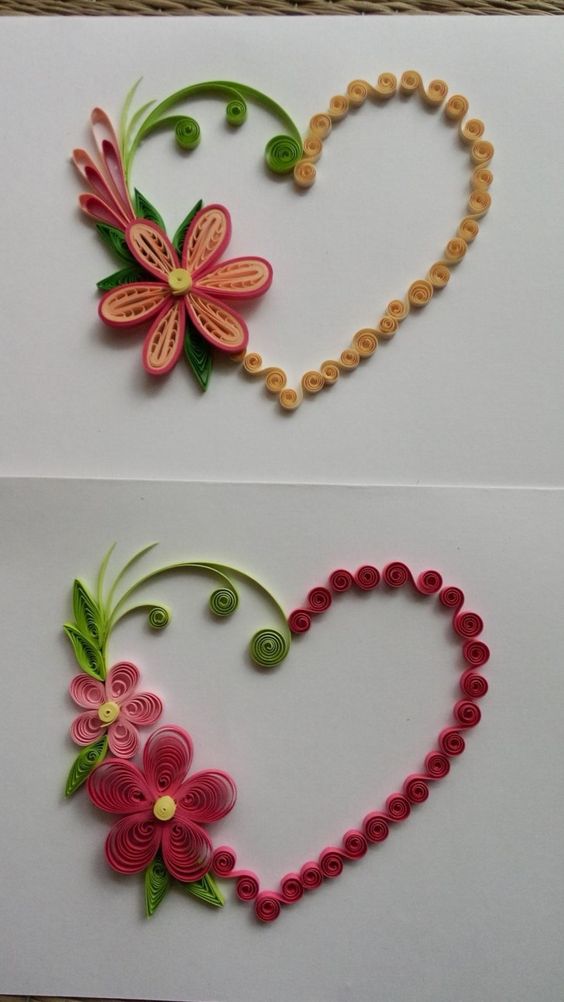 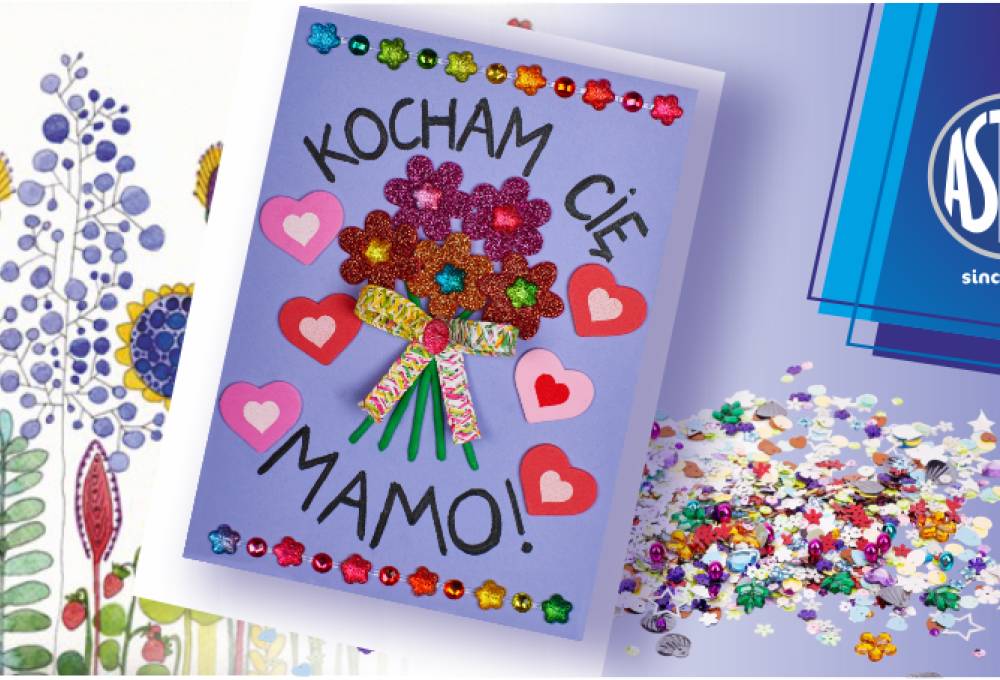 